The Merchandising Industry, Target and Dollar General  The merchandising, otherwise termed as the ‘retail’ industry, is one that has always been considered an epitome of success for start-up and ongoing businesses to venture into. Firms consider becoming a part of this ever growing diligence to enhance their performance, and to up their reputation; and thus, in the retailing industry, businesses aim to sell services and goods to consumers and customers. Furthermore, the merchandising industry’s performance has furthered in the past few years. It had been valued at $23.46 U.S trillion in 2017, and with new trends surpassing the prior ones, the merchandising industry is expected to grow to a staggering $31.4 U.S trillion in 2023.  Noting such a successful performance of an ever growing industry, two companies that have performed successfully in retail are Target and Dollar Company. Founded in 1902, Target is an American merchandise company whose international reputation has led to a change in the global phenomena of retailing, and thus, its estimated revenue (by 17 analysts) is set to grow by 4.7% in 2019, with an average estimated revenue being $75.29 billion (as of 2019). Its growth within the industry is set to peak by 14.4% in 2019. On the other hand, Dollar General, founded in 1939 and operating over 15,000 stores within the USA region, is another company that sets the stakes high for retailing in North America. Sales Revenue of DG is expected to grow by 8.9% in 2019 (as per 27 analysts), and within the industry DG is expected to grow by 33.7% in 2019, Achieving an average revenue estimate of $25.56 billion in the year to come. Furthermore, the following analysis project will in depth analyze these two firms’ corporate performances, and eventually provide recommendations for potential investors.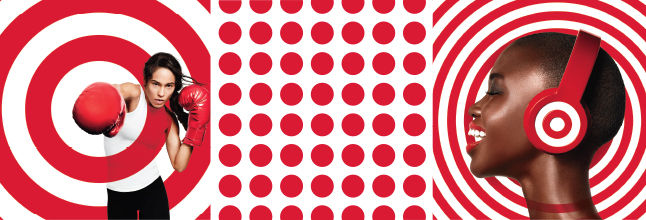 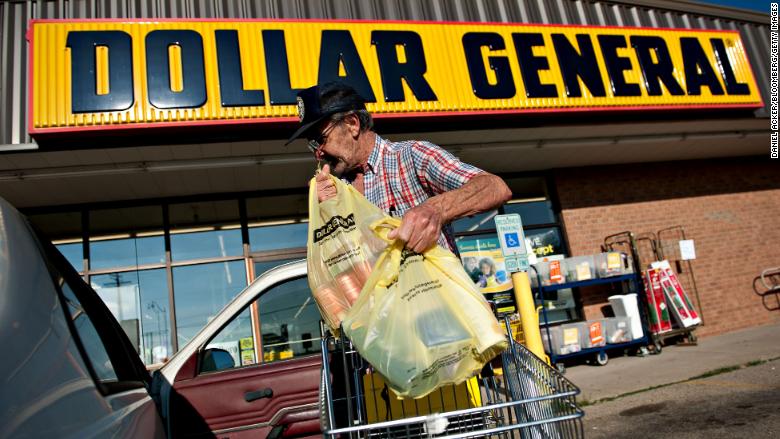 Discussion of Target and Dollar General’s performanceCompanies tend to either grow or shrink throughout the years. That is why we’re going to respectively analyze the performance of two different companies: the Dollar General Corporation and Target. The Dollar General Corporation is interesting because it is a well-known discount retailer that operates 15,000 stores. Dollar GeneralFirst, it is efficient to study the financial indicators shown in the Ratio Analysis, the income statement and the balance sheet. The debt to equity ratio is crucial for the analysis. In fact, we calculate it by dividing the total debts with the total equity. The company’s debt-to-equity is 0.49. Which means that the Dollar General’s liabilities are 49% of shareholder’s equity: for every dollar owned by the shareholders, the company owes $0.49 to creditors. The ratio is not high, which indicated that a company will most likely be able to generate enough cash to satisfy its debt obligations. The ratio in 2018 is 1.2 times lower than it was in 2017 (it was around 0.59), an improvement to the company. Furthermore, The current ratio is a valid indicator of a company’s performance because it indicates a company’s ability to meet short-term debt obligations (capable of paying debts over the next year). The current ratio in 2018 is 1.43, which is right above 1. This proves that the company will be able to pay its obligations because its value of short-term liabilities is smaller than its short-term asset value. The ratio has decreased by 0.23 since 2016, which means that the company’s ability to pay its debts has decreased. However, there has been a slight increase of 3% since 2017. The third and final financial indicator is the Return on Equity (ROE), calculated by dividing net income by shareholders’ equity. The ROE equals 21% in 2018 whereby any value above 14% (according to the s&p 500) is considered a good ratio. The ratio decreased by 1.9 since 2017, which essentially indicates that the company is profitable for the investors and is knowledgeable about how to use its equity. The non-financial aspect can also help us determine the company’s performance.  For instance, if we look at the company’s administrative expenses we can tell that they increased from 2016 to 2018. In fact they wouldn’t hire more employees or increase the salaries if they couldn’t afford to do so. Which is a proof of good performance. There is no doubt that the company has an overall good performance because they can generate enough cash to pay their obligations over the year, and that they are profitable to the investor because they know how to use their equity. In addition to that, we can see an enhancement in their performance thanks to their administrative expenses that have increased. Target The second company is Target, a large department store in the United States. Let’s start by analyzing the financial indicators. First, we’ll look at their debt to equity in 2018. It is 0.978, which means that 97.8% of their liabilities are shareholders equity. For every dollar owned by the shareholders, the company owes $ 0.978 to creditors. It is less than 1, which indicates that Target attracts a good number of creditors, who usually like a low ratio because it is a sign of good protection of their money. The ratio in 2017 was higher, which means that there has been an improvement in 2018. The second financial indicator we’re going to analyze is the Current ratio. In 2018, was 0.96, which means that the company’s debts are greater than its assets.  However in 2016, the current ratio was equal to 1.11. This proves that the company had higher chances of paying its obligation than now. In fact, the higher the current ratio the more capable a company is of paying its debts. The last financial indicator we’re going to use is the Return on Equity. In fact it was around 22.5% in 2018, an increase of 0.2% since 2017. This means that there has been an improvement since. Let’s look at the non-financial indicators, precisely the number of employees that they have. They had 323,000 workers in 2017, but hired 22,000 additional ones. The increase is a sign of the company’s growth because it shows that they are expending and that they can afford to pay their salariesDespite the fact that the company’s current ratio decreased since 2016, it is clear that Target knows how to improve their performance because their debt to equity and their return on equity have increased. In addition, they hired new employees which compliments their good performance. Is it better to invest in Target, or Dollar General? After plenty of research, Dollar General was found to be the best choice of recommendation for future investors in comparison to Target. Accomplishments regarding Targets profitability, efficiency, solvency and liquidity have brought the company to an important milestone. The following information will provide the statistics proving why investors should further their interest in Dollar General which is definitely not overvalued.When it comes to profitability, there is a minor difference between Target and Dollar General’s gross profit. Target stood at 29.5% from 2016, whilst Dollar General was 30.95% moving to 28.9% for Target in 2018 and 30.8% for Dollar General thus showing Dollar General was in a better position than its competitors. As of operating efficiency, which is vital in receiving information on how management is controlling their costs, Dollar General moved from 76 in 2017 to 78.58 in 2018 with Target behind at 66.94 in 2017 to a 62.73 in 2018. Having a low ‘debt-to-equity’ ratio indicates sustainability showing Dollar General once again having Target beat going from 0.55 to 0.49 through 2016-2018, and Target remaining at a whopping 0.98; which should give investors more confidence in choosing Dollar General. Finally, we reach the liquidity analysis where the working capital is negative in Target in both 2017 and 2018 with values of (718) and (512) respectively, however Dollar General is positive with the values of 1055 in 2017 and 1283 in 2018, proving that in the short run it is able to cover its debts.Target is not doing as well as Dollar General relative to its size, and moreover Investors love to support small businesses and Dollar General is definitely one proven worthy of support.Works Cited“DG Analyst Opinion | Analyst Estimates | Dollar General Corporation Stock.” Yahoo! Finance, Yahoo!, 26 Nov. 2018, finance.yahoo.com/quote/DG/analysis?p=DG.“Retail Industry Trends, Growth - Segmented by Product (Food And Grocery, Apparel, Furniture, Consumer Electronics, Personal Care, Jewellery), Type of Store (Convenience Store, Specialty Retailer, Supermarket And Hypermarket, Internet Retailing, Discount Store), and Region - Growth, Trends and Forecast (2018 - 2023).” Analysis of UAE Telecom Market Segmented by Major Players, Market Share, Revenues and Regulations., www.mordorintelligence.com/industry-reports/retail-industry.Staff, Investopedia. “The Industry Handbook: The Retailing Industry.” Investopedia, Investopedia, 30 Mar. 2017, www.investopedia.com/features/industryhandbook/retail.asp.  “TGT Analyst Opinion | Analyst Estimates | Target Corporation Stock.” Yahoo! Finance, Yahoo!, 26 Nov. 2018, finance.yahoo.com/quote/TGT/analysis?p=TGT. “5 Questions to Ask before You Invest in a Company.” Macquarie Expertise Hub, www.macquarie.com/au/personal/investments/expertise/5-questions-to-ask-before-you-invest-in-a-company.Appendix A: Ratio analysisCompany Name: Dollar General Corporation Years: 2017-2018Formulas Used:Gross Profit Percentage = (Gross Profit/Total Revenues) * 100, (income statement)Revenue/Year, (income statement)Administrative Expenses, (income statement)Working Capital Ratio= (current assets – current liabilities), (balance sheet)Debt to equity = (total debt / total equity), (balance sheet)Return on equity = (net income before extraordinary items / average total equity), (income statement and balance sheet)EPS = (net income / average outstanding common shares), (income statement and balance sheet)Current Ratio = (current assets / current liabilities), (balance sheet)Quick Ratio= (Total current assets – total inventory) / Total current liabilities, (balance sheet)Accounts Receivable Turnover Ratio= (net sales / average accounts receivable), (balance sheet)Inventory Turnover Rate = (cost of goods sold / average inventory), (balance sheet)Operating Cycle = (365 Days/ AR turnover) + (365 Days/ inventory turnover), (balance sheet)Dividend per share = total dividends/outstanding shares  (balance sheet)Dividend Yield = (dividend per share) / (total equity of last year / outstanding shares of last year), (balance sheet)Appendix B: Ratio analysisCompany Name: Target Corporation Years: 2017-2018Formulas Used:Gross Profit Percentage = (Gross Profit/Total Revenues) * 100, (income statement)Revenue/Year, (income statement)Administrative Expenses, (income statement)Working Capital Ratio= (current assets – current liabilities), (balance sheet)Debt to equity = (total debt / total equity), (balance sheet)Return on equity = (net income before extraordinary items / average total equity), (income statement and balance sheet)EPS = (net income / average outstanding common shares), (income statement and balance sheet)Current Ratio = (current assets / current liabilities), (balance sheet)Quick Ratio= (Total current assets – total inventory) / Total current liabilities, (balance sheet)Accounts Receivable Turnover Ratio= (net sales / average accounts receivable), (balance sheet)Inventory Turnover Rate = (cost of goods sold / average inventory), (balance sheet)Operating Cycle = (365 Days/ AR turnover) + (365 Days/ inventory turnover), (balance sheet)Dividend per share =  total dividend/ outstanding shares, (balance sheet)Dividend Yield = (dividend per share) / (total equity of last year / outstanding shares of last year), (balance sheet)Appendix C: Financial Statement of Dollar General - circa 2016, 2017, 2018 – via “Eikon”Appendix D: Balance Sheet of Dollar General – circa 2016, 2017, 2018– via “Eikon”Appendix E: Financial Statement of Target – circa 2016, 2017, 2018 – via “Eikon”Appendix F: Balance Sheet of Target – circa 2016, 2017, 2018 – via “Eikon”2016 Calculations20162017 Calculation20172018 Calculation2018Gross profit percent(6,305/20,369) * 10030.95% (6,783 / 21,987) * 100 30.8% (7,221 / 23,471)*100 30.8%Revenues/year(given)20,369 (given) 21,987(given) 23,471Administrative expenses(given)4,226 (given) 4,593 (given) 5,103Working Capital  3,432-1,9961436  3,678-2,623 10554,248-2,9651283Debt to equity  2,971/5,378 0.55 3,212/5,4060.593,006/6,1260.49Return on equity not enough information is given from 2015 to determine average equity 23.2%21.3%Return on equity not enough information is given from 2015 to determine average equity 1,251 /((5,378 + 5,406) / 2) 23.2%1,228 /((5,406 + 6,126) / 2)21.3%EPS1,165/2953.94 1,251 / 282 4.43 1,539 / 273 5.63Current ratio 3,432/1,996 1.72 3,678/2,623 1,404,248/2,9651,43Quick ratio (3,432-3,074) / 1,9960.17 (3,678 – 3,259) / 2,623 0.16 (4,248 – 3,609) / 2,965 0.21Accounts Receivable turnover ratenot enough information is given from 2015 to determine average AR 21,987 /((7 + 11) / 2) 2,443 23,471 /((11 + 108) / 2) 394Inventory turnover ratenot enough information is given from 2015 to determine average inventory 15,204 / ((3,074 + 3,259) / 2) 4.816,250 / ((3,259 + 3,609) / 2) 4.7Operating cyclenot enough information is given from 2015 to determine inventory turnover (365 / 2,443) + (365 / 4.8) 76 (365 / 394) +(365 / 4.7)78.58Dividend per share 258 / 2870.89281 / 275 1.02283 / 2691.05Dividend yieldnot enough information is given from 2015 to determine equity of last year1.02/(5,378 / 287)0.05 1.05/(6,126 / 269) 0.042016 Calculation20162017 Calculation20172018 Calculation2018Gross profit percent(21,788 / 73,785)*10029.5%(20,350 / 69,495)*10029.3%(20,754/ 71,879)*10028.9%Revenues/year(given)73,785(given)69,495(given)71,879Administrative expenses(given)14,665(given)13,313(given)14,157Working Capital 14,130 – 12,6221,50811,990 – 12,708(718)12,540 – 13,052(512)Debt to equity12,760 / 12,9570.9812,749 / 10,9531.1611,398 / 11,6510.98Return on equity not enough information is given from 2015 to determine average equity2,737 /(12,957 + 10,953) / 222.3%2,934 /(10,953 + 11,651) / 222.5%Return on equity 22.3%22.5%EPS3,363/6335.312,737 / 5834.702,934 / 5505.33Current ratio14,130 / 12,6221.1111,990 / 12,7080.9412,540 / 13,0520.96Quick ratio (14,130-8,601) / 12,6620.43(11,990 - 8,309) / 12,7080.29(12,540 – 8,597) / 13,0520.30Accounts Receivable turnover ratenot enough information is given from 2015 to determine average AR69,495 /((779 + 749) / 2)91.3871,879 /((749 + 0) / 2)191.93Inventory turnover ratenot enough information is given from 2015 to determine average inventory49,145 /((8,601 + 8,309) / 2)5.8151,125 /((8,309 + 8,597) / 2)6.04Operating cyclenot enough information is given from 2015 to determine inventory turnover365 / 90.96 +365 / 5.866.94365 / 191.93 +365 / 6.062.73Dividend per share 1,378/6022.291,359 / 5562.441,356 / 5422.50Dividend yieldnot enough information is given from 2015 to determine ewuity of last year2.44 /(10,953 / 602)0.1342.50 /(11,651 / 542)0.116Dollar General Corp | Income Statement | Thomson Reuters Eikon                                07-Nov-2018 14:48Dollar General Corp | Income Statement | Thomson Reuters Eikon                                07-Nov-2018 14:48Dollar General Corp | Income Statement | Thomson Reuters Eikon                                07-Nov-2018 14:48Dollar General Corp | Income Statement | Thomson Reuters Eikon                                07-Nov-2018 14:48Dollar General Corp | Income Statement | Thomson Reuters Eikon                                07-Nov-2018 14:48Income StatementIncome StatementAnnual Standardised in Millions of U.S. DollarsAnnual Standardised in Millions of U.S. DollarsAnnual Standardised in Millions of U.S. Dollars201620172018Earnings Quality ScoreEarnings Quality Score68 74 79 Period End DatePeriod End Date29-Jan-2016 03-Feb-2017 02-Feb-2018 RevenueRevenue20,369 21,987 23,471 Net SalesNet Sales20,369 21,987 23,471 Total RevenueTotal Revenue20,369 21,987 23,471 Cost of Revenue, TotalCost of Revenue, Total14,062 15,204 16,250 Cost of RevenueCost of Revenue14,062 15,204 16,250 Gross ProfitGross Profit6,306 6,783 7,221 Selling/General/Admin. Expenses, TotalSelling/General/Admin. Expenses, Total4,354 4,713 5,206 Selling/General/Administrative ExpenseSelling/General/Administrative Expense4,226 4,593 5,103 Labor & Related ExpenseLabor & Related Expense39 37 34 Advertising ExpenseAdvertising Expense89 83 69 Unusual Expense (Income)Unusual Expense (Income)12 6 8 Restructuring ChargeRestructuring Charge6 ----Impairment-Assets Held for UseImpairment-Assets Held for Use6 6 8 Total Operating ExpenseTotal Operating Expense18,428 19,923 21,463 Operating IncomeOperating Income1,940 2,063 2,008 Interest Expense, Net Non-OperatingInterest Expense, Net Non-Operating(87)(98)(97)Interest Expense - Non-OperatingInterest Expense - Non-Operating(88)(99)(99)Interest Capitalized - Non-OperatingInterest Capitalized - Non-Operating1 1 2 Interest Inc.(Exp.),Net-Non-Op., TotalInterest Inc.(Exp.),Net-Non-Op., Total(87)(98)(97)Other, NetOther, Net0 0 (4)Other Non-Operating Income (Expense)Other Non-Operating Income (Expense)0 0 (4)Net Income Before TaxesNet Income Before Taxes1,853 1,966 1,907 Provision for Income TaxesProvision for Income Taxes688 714 679 Net Income After TaxesNet Income After Taxes1,165 1,251 1,228 Net Income Before Extra. ItemsNet Income Before Extra. Items1,165 1,251 1,228 Extraordinary ItemExtraordinary Item----311 Total Extraordinary ItemsTotal Extraordinary Items----311 Net IncomeNet Income1,165 --1,539 Income Available to Com Excl ExtraOrdIncome Available to Com Excl ExtraOrd1,165 1,251 1,228 Income Available to Com Incl ExtraOrdIncome Available to Com Incl ExtraOrd1,165 1,251 1,539 Basic Weighted Average SharesBasic Weighted Average Shares294 281 273 Basic EPS Excluding Extraordinary ItemsBasic EPS Excluding Extraordinary Items3.96 4.45 4.50 Basic EPS Including Extraordinary ItemsBasic EPS Including Extraordinary Items3.96 4.45 5.64 Dilution AdjustmentDilution Adjustment0 ----Diluted Net IncomeDiluted Net Income1,165 1,251 1,539 Diluted Weighted Average SharesDiluted Weighted Average Shares295 282 273 Diluted EPS Excluding ExtraOrd ItemsDiluted EPS Excluding ExtraOrd Items3.95 4.43 4.49 Diluted EPS Including ExtraOrd ItemsDiluted EPS Including ExtraOrd Items3.95 4.43 5.63 Supplemental ($ Millions)Supplemental ($ Millions)DPS - Common Stock Primary IssueDPS - Common Stock Primary Issue0.88 1.00 1.04 Gross Dividends - Common StockGross Dividends - Common Stock258 281 283 Total Special ItemsTotal Special Items12 6 8 Normalized Income Before TaxesNormalized Income Before Taxes1,865 1,972 1,915 Effect of Special Items on Income TaxesEffect of Special Items on Income Taxes4 2 3 Inc Tax Ex Impact of Sp ItemsInc Tax Ex Impact of Sp Items692 717 682 Normalized Income After TaxesNormalized Income After Taxes1,173 1,255 1,233 Normalized Inc. Avail to Com.Normalized Inc. Avail to Com.1,173 1,255 1,233 Basic Normalized EPSBasic Normalized EPS3.98 4.46 4.52 Diluted Normalized EPSDiluted Normalized EPS3.97 4.45 4.51 Amort of Intangibles, SupplementalAmort of Intangibles, Supplemental1 0 --Depreciation, SupplementalDepreciation, Supplemental352 380 404 Interest Expense, SupplementalInterest Expense, Supplemental87 98 97 Interest Capitalized, SupplementalInterest Capitalized, Supplemental(1)(1)(2)Rental Expense, SupplementalRental Expense, Supplemental857 942 1,082 Labor & Related Expense Suppl.Labor & Related Expense Suppl.39 37 34 Stock-Based Compensation, SupplementalStock-Based Compensation, Supplemental39 37 34 Advertising Expense, SupplementalAdvertising Expense, Supplemental89 83 69 Income Taxes - Non-Recurring Tax ChangeIncome Taxes - Non-Recurring Tax Change----(311)Audit FeesAudit Fees2 3 3 Audit-Related FeesAudit-Related Fees0 0 0 Tax FeesTax Fees2 2 2 All Other FeesAll Other Fees0 0 0 Normalized EBITNormalized EBIT1,952 2,070 2,016 Normalized EBITDANormalized EBITDA2,305 2,450 2,420 Tax & Pension Items ($ Millions)Tax & Pension Items ($ Millions)Current Tax - TotalCurrent Tax - Total676 702 506 Current Tax - DomesticCurrent Tax - Domestic590 613 427 Current Tax - ForeignCurrent Tax - Foreign2 0 0 Current Tax - LocalCurrent Tax - Local84 89 79 Deferred Tax - TotalDeferred Tax - Total12 12 173 Deferred Tax - DomesticDeferred Tax - Domestic6 11 151 Deferred Tax - ForeignDeferred Tax - Foreign----0 Deferred Tax - LocalDeferred Tax - Local6 1 22 Income Tax - TotalIncome Tax - Total688 714 679 Total Pension ExpenseTotal Pension Expense16 17 18 Defined Contribution Expense - DomesticDefined Contribution Expense - Domestic16 17 18 Dividends and Capital ChangesDividends and Capital ChangesDollar General Ord ShsDollar General Ord ShsCash DividendCash Dividend$0.22 F$0.25 F$0.26 FCash DividendCash Dividend(03-Dec) Ann. (01-Dec) Ann. (07-Dec) Ann. Cash DividendCash Dividend$0.22 I$0.25 I$0.26 ICash DividendCash Dividend(28-May) Ann. (25-Aug) Ann. (31-Aug) Ann. Cash DividendCash Dividend$0.22 I$0.25 I$0.26 ICash DividendCash Dividend(12-Mar) Ann. (26-May) Ann. (01-Jun) Ann. Cash DividendCash Dividend--$0.25 I$0.26 ICash DividendCash Dividend--(10-Mar) Ann. (16-Mar) Ann. Dividends & Capital Changes After Feb-2018Dividends & Capital Changes After Feb-2018Dollar General Ord ShsDollar General Ord Shs2018Cash Dividend$0.29 I(30-Aug) Ann. $0.29 I(31-May) Ann. $0.29 I(15-Mar) Ann. BuybackAdj. Factor 1x(31-May) Annual Standardised in Millions of U.S. Dollars201620172018Earnings Quality Score68 74 79 Period End Date29-Jan-2016 03-Feb-2017 02-Feb-2018 Assets ($ Millions)Cash and Short Term Investments158 188 267 Cash & Equivalents158 188 267 Total Receivables, Net7 11 108 Receivables - Other7 11 108 Total Inventory3,074 3,259 3,609 Inventories - Finished Goods3,074 3,259 3,609 Prepaid Expenses193 220 263 Total Current Assets3,432 3,678 4,248 Property/Plant/Equipment, Total - Gross4,170 4,595 5,175 Buildings - Gross1,238 1,452 1,625 Land/Improvements - Gross255 273 292 Construction in Progress - Gross150 73 72 Other Property/Plant/Equipment - Gross2,527 2,797 3,186 Property/Plant/Equipment, Total - Net2,264 2,434 2,701 Accumulated Depreciation, Total(1,906)(2,161)(2,474)Goodwill, Net4,339 4,339 4,339 Intangibles, Net1,201 1,201 1,200 Intangibles - Gross1,204 1,203 --Accumulated Intangible Amortization(3)(3)--Other Long Term Assets, Total22 21 29 Other Long Term Assets22 21 29 Total Assets11,258 11,672 12,517 Liabilities ($ Millions)Accounts Payable1,494 1,558 2,010 Accrued Expenses330 352 379 Notes Payable/Short Term Debt0 0 0 Current Port. of LT Debt/Capital Leases1 501 401 Other Current liabilities, Total170 213 175 Income Taxes Payable33 63 4 Other Current Liabilities137 149 171 Total Current Liabilities1,996 2,623 2,965 Total Long Term Debt2,969 2,711 2,605 Long Term Debt2,966 2,708 2,594 Capital Lease Obligations4 3 11 Total Debt2,971 3,212 3,006 Deferred Income Tax640 653 516 Deferred Income Tax - LT Liability640 653 516 Other Liabilities, Total275 280 306 Other Long Term Liabilities275 280 306 Total Liabilities5,880 6,266 6,391 Shareholders Equity ($ Millions)Preferred Stock - Non Redeemable, Net0 0 0 Preferred Stock - Non Redeemable0 0 0 Common Stock, Total251 241 235 Common Stock251 241 235 Additional Paid-In Capital3,107 3,155 3,196 Retained Earnings (Accumulated Deficit)2,026 2,016 2,698 Other Equity, Total(6)(5)(4)Other Comprehensive Income(6)(5)(4)Total Equity5,378 5,406 6,126 Total Liabilities & Shareholders' Equity11,258 11,672 12,517 Supplemental ($ Millions)Total Common Shares Outstanding287 275 269 Shares Outs - Common Stock Primary Issue287 275 269 Treas Shares - Common Stock Prmry Issue0 0 0 Total Equity & Minority Interest5,378 5,406 6,126 Full-Time Employees113,400 121,000 129,000 Number of Common Shareholders1,874 2,148 2,383 Intangibles - Net----1,200 Goodwill - Net4,339 4,339 4,339 Accumulated Intangible Amort, Suppl.3 3 --Deferred Revenue - Long Term54 49 45 Curr Derivative Liab. Hedging, Suppl.0 ----Total Current Assets less Inventory358 419 639 Net Debt Incl. Pref.Stock & Min.Interest2,813 3,024 2,739 Tangible Book Value, Common Equity(162)(133)587 Debt & Lease, Pension Items ($ Millions)Total Long Term Debt, Supplemental2,987 3,224 3,013 Long Term Debt Maturing within 1 Year0 991 830 Long Term Debt Maturing in Year 2450 200 88 Long Term Debt Maturing in Year 3450 200 88 Long Term Debt Maturing in Year 4339 213 1 Long Term Debt Maturing in Year 5339 213 1 Long Term Debt Maturing in 2-3 Years901 401 176 Long Term Debt Maturing in 4-5 Years677 426 1 Long Term Debt Matur. in Year 6 & Beyond1,409 1,407 2,005 Total Capital Leases, Supplemental5 4 12 Capital Lease Payments Due in Year 11 1 1 Capital Lease Payments Due in Year 21 0 1 Capital Lease Payments Due in Year 31 0 1 Capital Lease Payments Due in Year 40 0 1 Capital Lease Payments Due in Year 50 0 1 Capital Lease Payments Due in 2-3 Years1 1 3 Capital Lease Payments Due in 4-5 Years1 1 3 Cap. Lease Pymts. Due in Year 6 & Beyond1 1 6 Total Operating Leases, Supplemental7,229 8,124 9,108 Operating Lease Payments Due in Year 1866 962 1,089 Operating Lease Payments Due in Year 2831 924 1,042 Operating Lease Payments Due in Year 3784 871 970 Operating Lease Payments Due in Year 4721 792 898 Operating Lease Payments Due in Year 5633 718 826 Operating Lease Pymts. Due in 2-3 Years1,615 1,795 2,012 Operating Lease Pymts. Due in 4-5 Years1,354 1,511 1,724 Oper. Lse. Pymts. Due in Year 6 & Beyond3,394 3,856 4,284 Target Corp | Income Statement | Thomson Reuters Eikon                                07-Nov-2018 14:45Target Corp | Income Statement | Thomson Reuters Eikon                                07-Nov-2018 14:45Target Corp | Income Statement | Thomson Reuters Eikon                                07-Nov-2018 14:45Target Corp | Income Statement | Thomson Reuters Eikon                                07-Nov-2018 14:45Target Corp | Income Statement | Thomson Reuters Eikon                                07-Nov-2018 14:45Income StatementIncome StatementAnnual Standardised in Millions of U.S. DollarsAnnual Standardised in Millions of U.S. DollarsAnnual Standardised in Millions of U.S. Dollars201620172018Earnings Quality ScoreEarnings Quality Score98 65 91 Period End DatePeriod End Date30-Jan-2016 28-Jan-2017 03-Feb-2018 RevenueRevenue73,785 69,495 71,879 Net SalesNet Sales73,785 69,495 71,879 Total RevenueTotal Revenue73,785 69,495 71,879 Cost of Revenue, TotalCost of Revenue, Total51,997 49,145 51,125 Cost of RevenueCost of Revenue51,997 49,145 51,125 Gross ProfitGross Profit21,788 20,350 20,754 Selling/General/Admin. Expenses, TotalSelling/General/Admin. Expenses, Total14,665 13,313 14,157 Selling/General/Administrative ExpenseSelling/General/Administrative Expense14,665 13,313 14,157 Depreciation/AmortizationDepreciation/Amortization2,213 2,025 2,194 DepreciationDepreciation2,213 2,025 2,194 Unusual Expense (Income)Unusual Expense (Income)(620)465 214 Impairment-Assets Held for UseImpairment-Assets Held for Use--43 91 Loss(Gain) on Sale of Assets - OperatingLoss(Gain) on Sale of Assets - Operating(620)0 0 Other Unusual Expense (Income)Other Unusual Expense (Income)--422 123 Total Operating ExpenseTotal Operating Expense68,255 64,948 67,690 Operating IncomeOperating Income5,530 4,547 4,189 Interest Expense, Net Non-OperatingInterest Expense, Net Non-Operating(616)(591)(568)Interest Expense - Non-OperatingInterest Expense - Non-Operating(616)(611)(584)Interest Capitalized - Non-OperatingInterest Capitalized - Non-Operating--20 16 Interest/Invest Income - Non-OperatingInterest/Invest Income - Non-Operating(36)24 9 Investment Income - Non-OperatingInvestment Income - Non-Operating(36)24 9 Interest Inc.(Exp.),Net-Non-Op., TotalInterest Inc.(Exp.),Net-Non-Op., Total(652)(567)(559)Other, NetOther, Net45 (15)16 Other Non-Operating Income (Expense)Other Non-Operating Income (Expense)45 (15)16 Net Income Before TaxesNet Income Before Taxes4,923 3,965 3,646 Provision for Income TaxesProvision for Income Taxes1,602 1,296 1,106 Net Income After TaxesNet Income After Taxes3,321 2,669 2,540 Net Income Before Extra. ItemsNet Income Before Extra. Items3,321 2,669 2,540 Discontinued OperationsDiscontinued Operations42 68 6 Extraordinary ItemExtraordinary Item----388 Total Extraordinary ItemsTotal Extraordinary Items42 68 394 Net IncomeNet Income3,363 2,737 2,934 Income Available to Com Excl ExtraOrdIncome Available to Com Excl ExtraOrd3,321 2,669 2,540 Income Available to Com Incl ExtraOrdIncome Available to Com Incl ExtraOrd3,363 2,737 2,934 Basic Weighted Average SharesBasic Weighted Average Shares628 578 547 Basic EPS Excluding Extraordinary ItemsBasic EPS Excluding Extraordinary Items5.29 4.62 4.65 Basic EPS Including Extraordinary ItemsBasic EPS Including Extraordinary Items5.36 4.74 5.37 Diluted Net IncomeDiluted Net Income3,363 2,737 2,934 Diluted Weighted Average SharesDiluted Weighted Average Shares633 583 550 Diluted EPS Excluding ExtraOrd ItemsDiluted EPS Excluding ExtraOrd Items5.25 4.58 4.62 Diluted EPS Including ExtraOrd ItemsDiluted EPS Including ExtraOrd Items5.31 4.70 5.33 Supplemental ($ Millions)Supplemental ($ Millions)DPS - Common Stock Primary IssueDPS - Common Stock Primary Issue2.16 2.32 2.44 Gross Dividends - Common StockGross Dividends - Common Stock1,378 1,359 1,356 Total Special ItemsTotal Special Items(620)465 214 Normalized Income Before TaxesNormalized Income Before Taxes4,303 4,430 3,860 Effect of Special Items on Income TaxesEffect of Special Items on Income Taxes(202)152 65 Inc Tax Ex Impact of Sp ItemsInc Tax Ex Impact of Sp Items1,400 1,448 1,171 Normalized Income After TaxesNormalized Income After Taxes2,903 2,982 2,689 Normalized Inc. Avail to Com.Normalized Inc. Avail to Com.2,903 2,982 2,689 Basic Normalized EPSBasic Normalized EPS4.62 5.16 4.92 Diluted Normalized EPSDiluted Normalized EPS4.59 5.12 4.89 Amort of Intangibles, SupplementalAmort of Intangibles, Supplemental23 18 16 Depreciation, SupplementalDepreciation, Supplemental2,191 2,280 2,429 Interest Expense, SupplementalInterest Expense, Supplemental616 591 568 Interest Capitalized, SupplementalInterest Capitalized, Supplemental--(20)(16)Rental Expense, SupplementalRental Expense, Supplemental198 202 223 Stock-Based Compensation, SupplementalStock-Based Compensation, Supplemental115 116 115 Advertising Expense, SupplementalAdvertising Expense, Supplemental1,434 1,465 1,457 Income Taxes - Non-Recurring Tax ChangeIncome Taxes - Non-Recurring Tax Change----(388)Audit FeesAudit Fees5 5 6 Audit-Related FeesAudit-Related Fees1 1 0 Tax FeesTax Fees1 1 1 Normalized EBITNormalized EBIT4,910 5,012 4,403 Normalized EBITDANormalized EBITDA7,124 7,310 6,848 Tax & Pension Items ($ Millions)Tax & Pension Items ($ Millions)Current Tax - TotalCurrent Tax - Total1,924 1,255 910 Current Tax - DomesticCurrent Tax - Domestic1,652 1,108 746 Current Tax - ForeignCurrent Tax - Foreign7 6 59 Current Tax - LocalCurrent Tax - Local265 141 105 Deferred Tax - TotalDeferred Tax - Total(322)41 196 Deferred Tax - DomesticDeferred Tax - Domestic(272)21 154 Deferred Tax - ForeignDeferred Tax - Foreign0 (1)14 Deferred Tax - LocalDeferred Tax - Local(50)21 28 Income Tax - TotalIncome Tax - Total1,602 1,296 1,106 Domestic Pension Plan ExpenseDomestic Pension Plan Expense78 2 27 Interest Cost - DomesticInterest Cost - Domestic154 134 140 Service Cost - DomesticService Cost - Domestic109 87 86 Prior Service Cost - DomesticPrior Service Cost - Domestic(11)(11)(11)Expected Return on Assets - DomesticExpected Return on Assets - Domestic(260)(256)(250)Actuarial Gains and Losses - DomesticActuarial Gains and Losses - Domestic82 46 61 Curtailments & Settlements - DomesticCurtailments & Settlements - Domestic4 2 1 Total Pension ExpenseTotal Pension Expense322 219 281 Defined Contribution Expense - DomesticDefined Contribution Expense - Domestic244 217 254 AssumptionsAssumptions------Discount Rate - DomesticDiscount Rate - Domestic3.87%4.70%4.40%Expected Rate of Return - DomesticExpected Rate of Return - Domestic7.50%6.80%6.55%Compensation Rate - DomesticCompensation Rate - Domestic3.00%3.00%3.00%Total Plan Interest CostTotal Plan Interest Cost154 134 140 Total Plan Service CostTotal Plan Service Cost109 87 86 Total Plan Expected ReturnTotal Plan Expected Return(260)(256)(250)Dividends and Capital ChangesDividends and Capital ChangesTarget Ord ShsTarget Ord ShsCash DividendCash Dividend$0.56 I$0.60 I$0.62 ICash DividendCash Dividend(14-Jan) Ann. (12-Jan) Ann. (11-Jan) Ann. Cash DividendCash Dividend$0.56 F$0.60 F$0.62 FCash DividendCash Dividend(11-Sep) Ann. (21-Sep) Ann. (21-Sep) Ann. Cash DividendCash Dividend$0.56 I$0.60 I$0.62 ICash DividendCash Dividend(09-Jun) Ann. (08-Jun) Ann. (16-Jun) Ann. Cash DividendCash Dividend$0.52 I$0.56 I$0.60 ICash DividendCash Dividend(13-Mar) Ann. (10-Mar) Ann. (09-Mar) Ann. Dividends & Capital Changes After Feb-2018Dividends & Capital Changes After Feb-2018Target Ord ShsTarget Ord Shs2018Cash Dividend$0.64 F(19-Sep) Ann. $0.64 I(13-Jun) Ann. $0.62 I(15-Mar) Ann. BuybackAdj. Factor 1xTarget Corp | Balance Sheet | Thomson Reuters Eikon                                07-Nov-2018 14:46Target Corp | Balance Sheet | Thomson Reuters Eikon                                07-Nov-2018 14:46Target Corp | Balance Sheet | Thomson Reuters Eikon                                07-Nov-2018 14:46Target Corp | Balance Sheet | Thomson Reuters Eikon                                07-Nov-2018 14:46Balance SheetAnnual Standardised in Millions of U.S. Dollars201620172018Earnings Quality Score98 65 91 Period End Date30-Jan-2016 28-Jan-2017 03-Feb-2018 Assets ($ Millions)Cash and Short Term Investments4,046 2,512 2,643 Cash & Equivalents1,038 1,402 737 Short Term Investments3,008 1,110 1,906 Total Receivables, Net779 749 --Receivables - Other779 749 --Total Inventory8,601 8,309 8,597 Prepaid Expenses214 207 --Other Current Assets, Total490 213 1,300 Discountinued Operations - Current Asset322 69 --Other Current Assets168 144 1,300 Total Current Assets14,130 11,990 12,540 Property/Plant/Equipment, Total - Gross41,463 42,071 42,934 Buildings - Gross27,059 27,611 28,131 Land/Improvements - Gross6,125 6,106 6,095 Machinery/Equipment - Gross2,617 2,651 2,645 Construction in Progress - Gross315 200 440 Other Property/Plant/Equipment - Gross5,347 5,503 5,623 Property/Plant/Equipment, Total - Net25,217 24,658 24,536 Accumulated Depreciation, Total(16,246)(17,413)(18,398)Goodwill, Net133 133 --Intangibles, Net145 126 --Intangibles - Gross299 296 --Accumulated Intangible Amortization(154)(170)--Other Long Term Assets, Total637 524 3,227 Pension Benefits - Overfunded66 43 --Discontinued Operations - LT Asset75 12 --Other Long Term Assets496 469 3,227 Total Assets40,262 37,431 40,303 Liabilities ($ Millions)Accounts Payable7,418 7,252 8,677 Accrued Expenses2,677 2,481 4,094 Notes Payable/Short Term Debt0 0 0 Current Port. of LT Debt/Capital Leases815 1,718 281 Other Current liabilities, Total1,712 1,257 --Dividends Payable337 334 --Income Taxes Payable502 158 --Other Payables76 71 --Discontinued Operations - Curr Liability153 1 --Other Current Liabilities644 693 --Total Current Liabilities12,622 12,708 13,052 Total Long Term Debt11,945 11,031 11,117 Long Term Debt11,945 11,031 10,232 Capital Lease Obligations----885 Total Debt12,760 12,749 11,398 Deferred Income Tax823 861 693 Deferred Income Tax - LT Liability823 861 693 Other Liabilities, Total1,915 1,878 3,790 Pension Benefits - Underfunded54 46 --Other Long Term Liabilities1,843 1,814 3,790 Discontinued Operations - Liabilities18 18 --Total Liabilities27,305 26,478 28,652 Shareholders Equity ($ Millions)Common Stock, Total50 46 45 Common Stock50 46 45 Additional Paid-In Capital5,348 5,661 5,858 Retained Earnings (Accumulated Deficit)8,188 5,884 6,495 Other Equity, Total(629)(638)(747)Translation Adjustment(41)(37)(13)Minimum Pension Liability Adjustment(588)(601)(720)Other Comprehensive Income----(14)Total Equity12,957 10,953 11,651 Total Liabilities & Shareholders' Equity40,262 37,431 40,303 Supplemental ($ Millions)Total Common Shares Outstanding602 556 542 Shares Outs - Common Stock Primary Issue602 556 542 Treas Shares - Common Stock Prmry Issue0 0 0 Total Equity & Minority Interest12,957 10,953 11,651 Full-Time Employees341,000 323,000 345,000 Number of Common Shareholders15,416 15,067 14,710 Goodwill - Net133 133 --Accumulated Intangible Amort, Suppl.154 170 --Deferred Revenue - Long Term660 630 --Curr Derivative Liab. Hedging, Suppl.--0 --Non-Curr Derivative Liab. Hedging, Suppl----6 Total Current Assets less Inventory5,529 3,681 3,943 Net Debt Incl. Pref.Stock & Min.Interest8,714 10,237 8,755 Tangible Book Value, Common Equity12,679 10,694 11,651 Debt & Lease, Pension Items ($ Millions)Total Long Term Debt, Supplemental5,298 11,814 --Long Term Debt Maturing within 1 Year751 1,683 --Long Term Debt Maturing in Year 22,251 201 --Long Term Debt Maturing in Year 3201 1,002 --Long Term Debt Maturing in Year 41,001 1,094 --Long Term Debt Maturing in Year 51,094 1,056 --Long Term Debt Maturing in 2-3 Years2,452 1,203 --Long Term Debt Maturing in 4-5 Years2,095 2,150 --Long Term Debt Matur. in Year 6 & Beyond0 6,778 --Total Capital Leases, Supplemental859 1,025 --Interest Costs(831)(938)--Capital Lease Payments Due in Year 1130 82 --Capital Lease Payments Due in Year 273 86 --Capital Lease Payments Due in Year 371 88 --Capital Lease Payments Due in Year 470 89 --Capital Lease Payments Due in Year 569 89 --Capital Lease Payments Due in 2-3 Years144 174 --Capital Lease Payments Due in 4-5 Years139 178 --Cap. Lease Pymts. Due in Year 6 & Beyond1,277 1,529 --Total Operating Leases, Supplemental3,713 3,876 --Operating Lease Payments Due in Year 1186 198 --Operating Lease Payments Due in Year 2183 204 --Operating Lease Payments Due in Year 3178 194 --Operating Lease Payments Due in Year 4167 184 --Operating Lease Payments Due in Year 5157 180 --Operating Lease Pymts. Due in 2-3 Years361 398 --Operating Lease Pymts. Due in 4-5 Years324 364 --Oper. Lse. Pymts. Due in Year 6 & Beyond2,842 2,916 --Total Funded Status10 (7)--Pension Obligation - Domestic3,558 3,760 --Plan Assets - Domestic3,607 3,785 --Funded Status - Domestic49 25 --Unfunded Plan Obligations39 32 --Period End Assumptions------Discount Rate - Domestic4.70%4.40%--Compensation Rate - Domestic3.00%3.00%--Net Assets Recognized on Balance Sheet10 ----Prepaid Benefits - Domestic66 ----Accrued Liabilities - Domestic(56)----Asset Allocation------Equity % - Domestic26.00%23.00%--Debt Securities % - Domestic44.00%43.00%--Other Investments % - Domestic30.00%34.00%--Total Plan Obligations3,597 3,792 --Total Plan Assets3,607 3,785 --